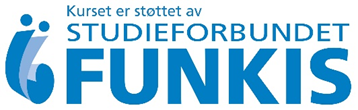 Påmeldingsskjema:ValgkomitèogOrganisasjonskurs14.og 16. oktober 2022, Scandic Ishavshotel, Tromsø	Navn: ___________________________________________________	epost: ________________________________Mobil:______________	Forening:_________________________________________________	Adresse:  _________________________________________________	Postnr/sted: ______________________________________________	Verv:____________________________________________________	Allergier?___________________________________________________	Spesielle behov?______________________________________________	Utfylt påmeldingsskjema sendes til: 	Studieleder Kari H Johansen, epost: kari.h.johansen@gmail.com	Innen 10.sept 2022. (NB! Bindende påmelding)